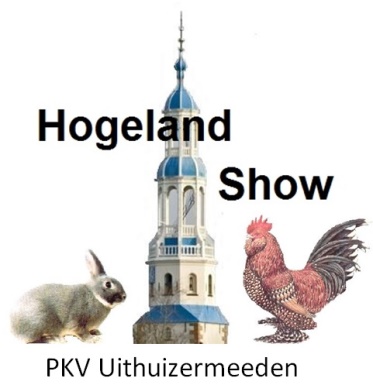 Het inzenden van uw dieren is op woensdagavond 17 november 2021 tussen 19.00 en 20.00 uur

 Denk om uw entbewijs!De inschrijving sluit op vrijdag 5 november 2021

Uw adresgegevens en het totaal aantal Serama’s  in het vak invullen op 
Inschrijfformulier_TT PKV 't HoogelandIn dit vak wordt het automatisch opgeteld en onderaan verschijnt het totale bedrag 
wat u verschuldigd bent                                                                                                                
                                                                                                                                        © PKV 2021NaamWoonplaatsFokkersno.JeugdklasseHaan  tot  500 gramglad-, zijde-, krulvederigHen tot 425 gramglad-, zijde-, krulvederigKooi no. (niet invullen)1.2.3.4.5.6.A-Klasse Haan 225 – 350 gram glad-, zijde-, krulvederigHen  200 – 325 gramglad-, zijde-, krulvederig1.2.3.4.B- KlasseHaan  351 – 500 gramglad-, zijde-, krulvederigHen  326 – 425 gramglad-, zijde-, krulvederig1.2.3.4.C- KlasseHaan 501 – 600 gramglad-, zijde-, krulvederigHen 426 – 525 gramglad-, zijde-, krulvederig1.2.3.4.